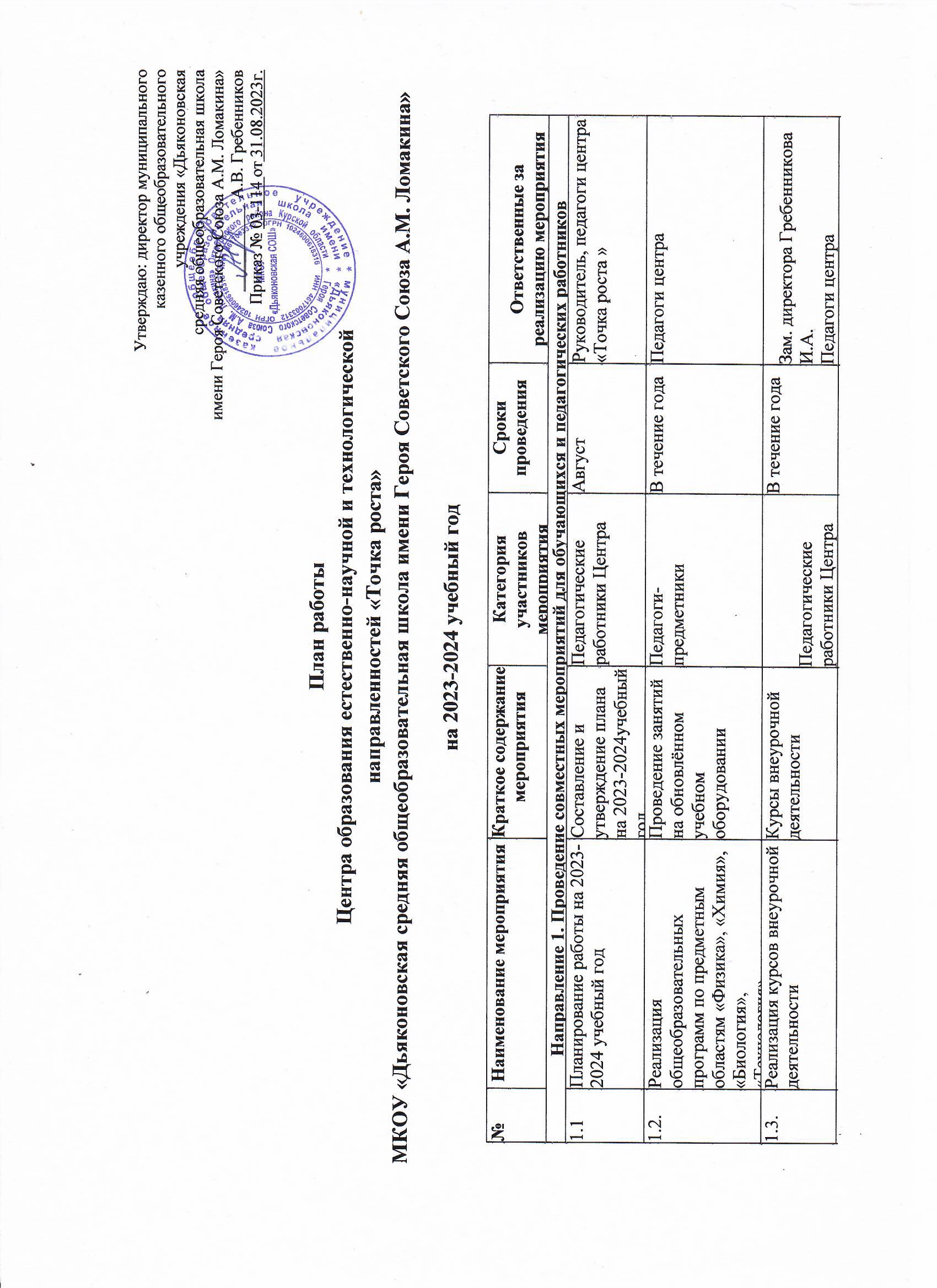 1.4.Проектная деятельностьРазработка и реализация индивидуальных и групповых проектовПедагоги- предметники, обучающиесяВ течение годаПедагоги- предметники1.5.Организация участия обучающихся Центра «Точка роста» в школьном и муниципальном этапах Всероссийской олимпиады школьниковОбучающиеся 5-11 классовСентябрь-декабрьЗам. директора Наумова М.А.,Руководитель центра «Точка роста »1.6.Разработка, совершенствование и внедрение программ дополнительного образованияПедагогические работники ЦентраВ течение годаЗам. директора Гребенникова И.А.Педагоги центра1.7Фестиваль талантов «Точки роста»Праздник талантовОбучающиеся 7-11 классовДекабрь 2023г.Педагогические работники Центра1.8День науки в Точке ростаДемонстрация обучающимся навыков работы с современным оборудованиемОбучающиеся 5-9 классовМарт 2024г.Педагогические работники Центра1.9Всероссийские акции «День ДНК», «Всероссийский урок генетики»Единые тематические урокиОбучающиеся 8-11 классовАпрель 2024г.Педагоги-предметники1.10Всероссийский урок Победы (о вкладе ученых и инженеров в дело Победы)ЕдиныйВсероссийский урокОбучающиеся 8-11 классовМай 2024г.Руководитель и педагоги центра «Точка роста»1.11Участие во Всероссийском образовательном флешмобе «Химичим дома вместе»Обучающиеся, педагогиВ течение годаБыстрова Л.А., Наумова Т.Л.Направление 2. Организация и участие в региональных и межрегиональных конференциях, фестивалях, форумах по обмену опытом работыНаправление 2. Организация и участие в региональных и межрегиональных конференциях, фестивалях, форумах по обмену опытом работыНаправление 2. Организация и участие в региональных и межрегиональных конференциях, фестивалях, форумах по обмену опытом работыНаправление 2. Организация и участие в региональных и межрегиональных конференциях, фестивалях, форумах по обмену опытом работыНаправление 2. Организация и участие в региональных и межрегиональных конференциях, фестивалях, форумах по обмену опытом работыНаправление 2. Организация и участие в региональных и межрегиональных конференциях, фестивалях, форумах по обмену опытом работы2.1Участие учителей в региональных и межрегиональных конференциях, фестивалях, форумах по обмену опытом работыОрганизация сотрудничества совместной, проектной и исследовательской деятельности школьниковПедагогические работники Центра «Точка роста»В течение годаЗам. директора Наумова М.А.,Педагоги- предметникиНаправление 3. Участие в мероприятиях, организуемых Министерством просвещения Российской Федерации и ФГАОУ ДПО «Академия Минпросвещения России»Направление 3. Участие в мероприятиях, организуемых Министерством просвещения Российской Федерации и ФГАОУ ДПО «Академия Минпросвещения России»Направление 3. Участие в мероприятиях, организуемых Министерством просвещения Российской Федерации и ФГАОУ ДПО «Академия Минпросвещения России»Направление 3. Участие в мероприятиях, организуемых Министерством просвещения Российской Федерации и ФГАОУ ДПО «Академия Минпросвещения России»Направление 3. Участие в мероприятиях, организуемых Министерством просвещения Российской Федерации и ФГАОУ ДПО «Академия Минпросвещения России»Направление 3. Участие в мероприятиях, организуемых Министерством просвещения Российской Федерации и ФГАОУ ДПО «Академия Минпросвещения России»3.1Участие педагогов Центра «Точка роста» в окружных форумах, организуемом ФГАОУ ДПО «Академия Минпросвещения РоссииПедагогические работники ЦентраВ сроки, определяемые ФГАОУ ДПО «Академия Минпросвещения России»Директор Гребенников А.В.3.2Всероссийская акция для школьников «Урок цифры»ОбучающиесяВ течение годаСотрудники центраНаправление 4. Популяризация национального проекта «Образование»Направление 4. Популяризация национального проекта «Образование»Направление 4. Популяризация национального проекта «Образование»Направление 4. Популяризация национального проекта «Образование»Направление 4. Популяризация национального проекта «Образование»Направление 4. Популяризация национального проекта «Образование»4.1Пресс-обзор мероприятий по использованию инфраструктуры Центра «Точка роста» в официальных СМИ (сайт) Регулярное обновление информации о деятельности ЦентраПедагогические работники ЦентраВ течение годаНаумова Т.Л. Наумов С.Н.Быстрова Л.А.Дмитриева В.Г.4.2Экскурсия для младших школьников в Центр «Точка роста» «Мир возможностей»Знакомство с возможностями ЦентраОбучающиеся начальных классовСентябрь 2023г.Педагоги центра «Точка роста»4.3Образовательная площадка «Мир возможностей» Знакомство с возможностями Центра, с особенностями использования цифрового оборудованияОбучающиеся 5-7 классовОктябрь 2023г.Наумова Т.Л. Наумов С.Н.Быстрова Л.А.Дмитриева В.Г.4.4Родительские собрания Знакомство с возможностями ЦентраРодителиНоябрь 2023г.Зам. директора Гребенникова Л.И.,Руководитель центра «Точка роста »Направление 5. Поддержка реализации сетевых образовательных программ с использованием центров «Точка роста», детских технопарков «Кванториум», центров «IT-куб»Направление 5. Поддержка реализации сетевых образовательных программ с использованием центров «Точка роста», детских технопарков «Кванториум», центров «IT-куб»Направление 5. Поддержка реализации сетевых образовательных программ с использованием центров «Точка роста», детских технопарков «Кванториум», центров «IT-куб»Направление 5. Поддержка реализации сетевых образовательных программ с использованием центров «Точка роста», детских технопарков «Кванториум», центров «IT-куб»Направление 5. Поддержка реализации сетевых образовательных программ с использованием центров «Точка роста», детских технопарков «Кванториум», центров «IT-куб»Направление 5. Поддержка реализации сетевых образовательных программ с использованием центров «Точка роста», детских технопарков «Кванториум», центров «IT-куб»5.1Обмен опытом объединений Центров «Точка роста» (организуемые ЦНПМП ОГБУ ДПО КИРО)Обмен опытомПедагоги центров «Точка роста» и «IT-куб»В течение года.Педагогические работники Центра5.2Участие в региональных методических семинарах «Сетевая форма реализации программ естественно-научной и технологической направленностей» в Центре «Точка роста»Обмен опытомПедагогические работники ЦентраВ течение годаЗам. директора Наумова М.А.5.3«Здравствуйте, мы к вам в гости» (сетевое взаимодействие)Формирование представлений о методах работы Демонстрация работы с цифровыми лабораториямиОбучающиесяСентябрь-декабрь 2023г.Руководитель и педагоги центра «Точка роста»Направление 6. Вовлечение обучающихся в различные формы сопровождения и наставничестваНаправление 6. Вовлечение обучающихся в различные формы сопровождения и наставничестваНаправление 6. Вовлечение обучающихся в различные формы сопровождения и наставничестваНаправление 6. Вовлечение обучающихся в различные формы сопровождения и наставничестваНаправление 6. Вовлечение обучающихся в различные формы сопровождения и наставничестваНаправление 6. Вовлечение обучающихся в различные формы сопровождения и наставничества6.1Образовательная площадка «Мир возможностей»Обучающиеся 5-7 классов, педагогиОктябрь 2023г.Педагогические работники Центра6.2Круглый стол «Формула успеха»Обучающиеся 10-11классовНоябрь 2023г.Педагогические работники ЦентраНаправление 7. Организация профориентационной деятельности обучающихсяНаправление 7. Организация профориентационной деятельности обучающихсяНаправление 7. Организация профориентационной деятельности обучающихсяНаправление 7. Организация профориентационной деятельности обучающихсяНаправление 7. Организация профориентационной деятельности обучающихсяНаправление 7. Организация профориентационной деятельности обучающихся7.1Реализация проекта  профессиональной ориентации обучающихся общеобразовательных организаций «Билет в будущее»Обучающиеся 6-11 классовВ течении годаЗам. директора Гребенникова И.А.7.2Всероссийская акция«Ночь науки»Профориентационный челенджОбучающиеся 8-9 классыФевраль2024г.Педагоги центра «Точка роста»7.3Всероссийские онлайн-уроки на портале ПроеКТОрияОбучающиеся 9 классВ течение годаПедагоги центра «Точка роста», педагоги-предметники7.4Профориентационное мероприятие «Твое профессиональное завтра»Обучающиеся 8-9 классовАпрель 2024г.Педагоги центра «Точка роста»Направление 8. Развитие проектной деятельности обучающихся общеобразовательных организаций за счет ресурсов центра «Точка роста»Направление 8. Развитие проектной деятельности обучающихся общеобразовательных организаций за счет ресурсов центра «Точка роста»Направление 8. Развитие проектной деятельности обучающихся общеобразовательных организаций за счет ресурсов центра «Точка роста»Направление 8. Развитие проектной деятельности обучающихся общеобразовательных организаций за счет ресурсов центра «Точка роста»Направление 8. Развитие проектной деятельности обучающихся общеобразовательных организаций за счет ресурсов центра «Точка роста»Направление 8. Развитие проектной деятельности обучающихся общеобразовательных организаций за счет ресурсов центра «Точка роста»8.1Организация проектной деятельности обучающихся Центра «Точка роста» Разработка и реализация индивидуальных и групповых проектов Учителя-предметникиВ течение годаПедагоги центра «Точка роста»8.2Форум «Путь к успеху»Защита индивидуальных проектов, разработанных с использованием материально-технических возможностей ЦентраОбучающиеся 9-11 классовАпрель 2024г.Педагогические работники Центра8.3Практикум «Использование цифрового микроскопа на занятиях внеурочной деятельности по  биологии»Применение цифрового микроскопаОбучающиесяЯнварьУчитель биологииНаправление 9. Проведение обучающих мероприятий по поддержке общеобразовательных организаций, показывающих низкие образовательные результаты с использованием инфраструктуры центров «Точка роста»Направление 9. Проведение обучающих мероприятий по поддержке общеобразовательных организаций, показывающих низкие образовательные результаты с использованием инфраструктуры центров «Точка роста»Направление 9. Проведение обучающих мероприятий по поддержке общеобразовательных организаций, показывающих низкие образовательные результаты с использованием инфраструктуры центров «Точка роста»Направление 9. Проведение обучающих мероприятий по поддержке общеобразовательных организаций, показывающих низкие образовательные результаты с использованием инфраструктуры центров «Точка роста»Направление 9. Проведение обучающих мероприятий по поддержке общеобразовательных организаций, показывающих низкие образовательные результаты с использованием инфраструктуры центров «Точка роста»Направление 9. Проведение обучающих мероприятий по поддержке общеобразовательных организаций, показывающих низкие образовательные результаты с использованием инфраструктуры центров «Точка роста»9.1Демонстрация практик по работе с обучающимися различной учебной мотивацииОбмен опытомОбучающиеся и педагогические работники школ районаВ течение годаПедагогические работники ЦентраНаправление 10. Демонстрация эффективного опыта реализации образовательных программНаправление 10. Демонстрация эффективного опыта реализации образовательных программНаправление 10. Демонстрация эффективного опыта реализации образовательных программНаправление 10. Демонстрация эффективного опыта реализации образовательных программНаправление 10. Демонстрация эффективного опыта реализации образовательных программНаправление 10. Демонстрация эффективного опыта реализации образовательных программ10.1Мастер-классы (работа на новом оборудовании) Семинар-практикум для педагоговФормирование представлений о методах работы Демонстрация работы с цифровыми лабораториямипедагогиФевраль 2024г.Педагоги центра «Точка роста»10.2Муниципальный семинар.Мастер-класс «Использование цифровой лаборатории по биологии центра образования естественно-научной и технологической направленностей «Точка роста» в урочной и внеурочной деятельности»Обмен опытомПедагоги Октябрьского районаМарт 2024г.Наумова Т.Л.10.3Экологическая акция «День птиц»Обучающиеся 5-9 классовМарт 2024г.Наумова Т.Л.Дмитриева В.Г.10.4Мастер-класс «Применение современного лабораторного оборудования в проектной деятельности школьника»Применение лабораторного оборудования1-9 классыАпрель 2024г.Педагоги центра «Точка роста», педагоги- предметники10.5Неделя химииПроведение мероприятий в рамках неделиОбучающиесяянварь 2024г.Педагоги центра «Точка роста», педагоги- предметники10.6Неделя физикиПроведение мероприятий в рамках неделиОбучающиесяФевраль 2024г.Педагоги центра «Точка роста», педагоги- предметники10.7Неделя биологииПроведение мероприятий в рамках неделиОбучающиесямай 2023г.Педагоги центра «Точка роста», педагоги-предметники